Информация об объектах1. Наименование объектов:Здание магазина, лит. Б, площадь 98,3 кв. м;навес, лит. Г, площадь 13,9 кв. м;уборная, лит. Г1, площадь 1 кв. м.2. Адрес объекта: Краснодарский край, Брюховецкий район, х. Красная Поляна, ул. Совхозная, 57.3. Стоимость: 916606 рублей.4. Земельный участок: Кадастровый номер земельного участка 23:04:0510002:93, площадь - 500 кв. м. Категория – земли населенных пунктов.5. Описание объекта: представляет собой отдельно стоящее здание, фундамент бетонный ленточный, кирпичные стены. Есть возможность подключения коммуникации (электричество, газ, вода, канализация). Объект находятся в удовлетворительном состоянии, требуется проведение косметических ремонтных работ. Рядом расположена автодорога общего пользования Красная поляна-Брюховецкая. Наиболее эффективное использование: в качестве помещений торгово-складского назначения.6. Ограничения (обременения) на объект не зарегистрированы.7. Собственник: собственность субъекта Краснодарского края.8. Контактные данные:8(861)992-30-62 Кузьмин Денис Витальевич8(861)259-72-29 Плетиков Алексей Васильевич9. Фотографии объекта: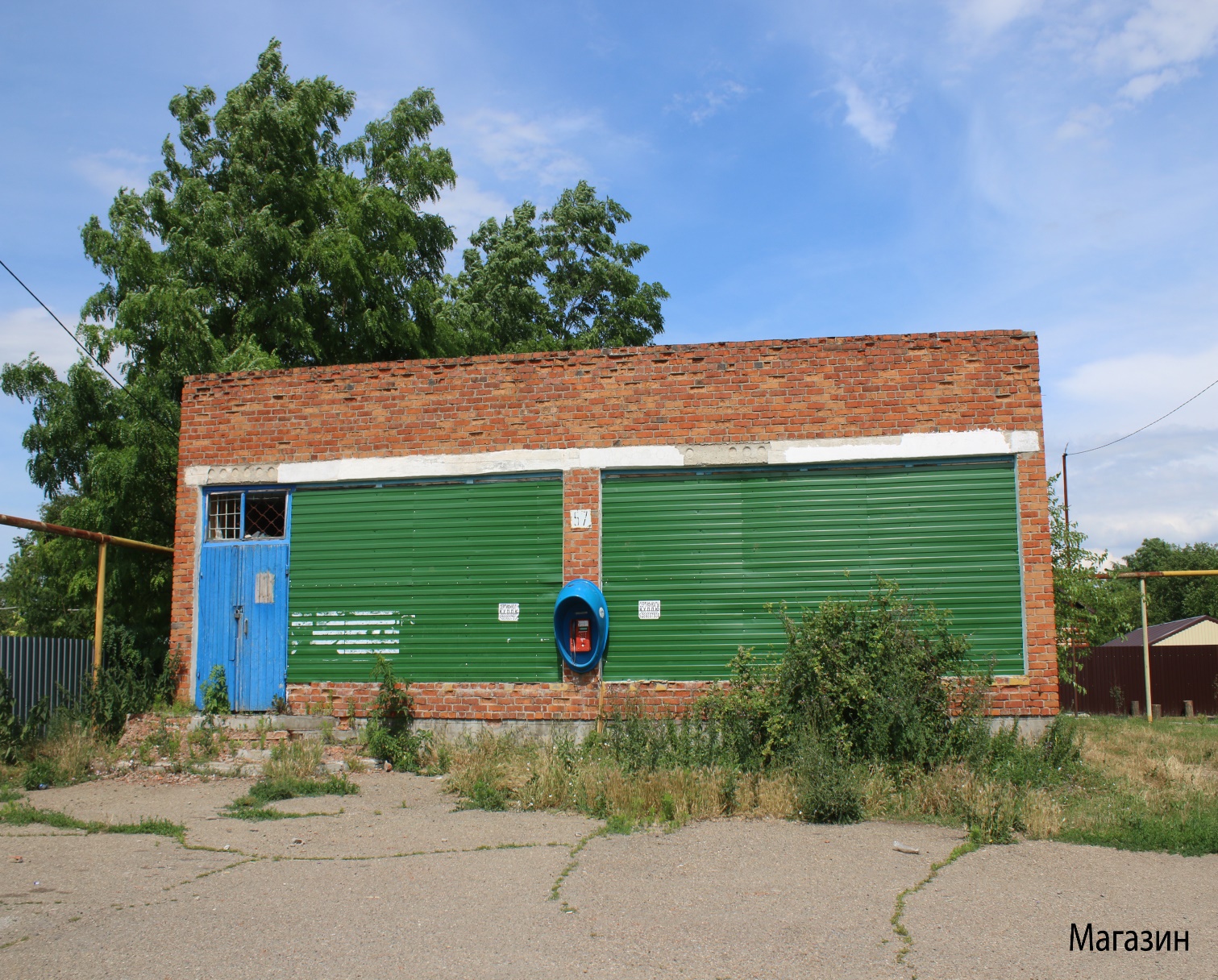 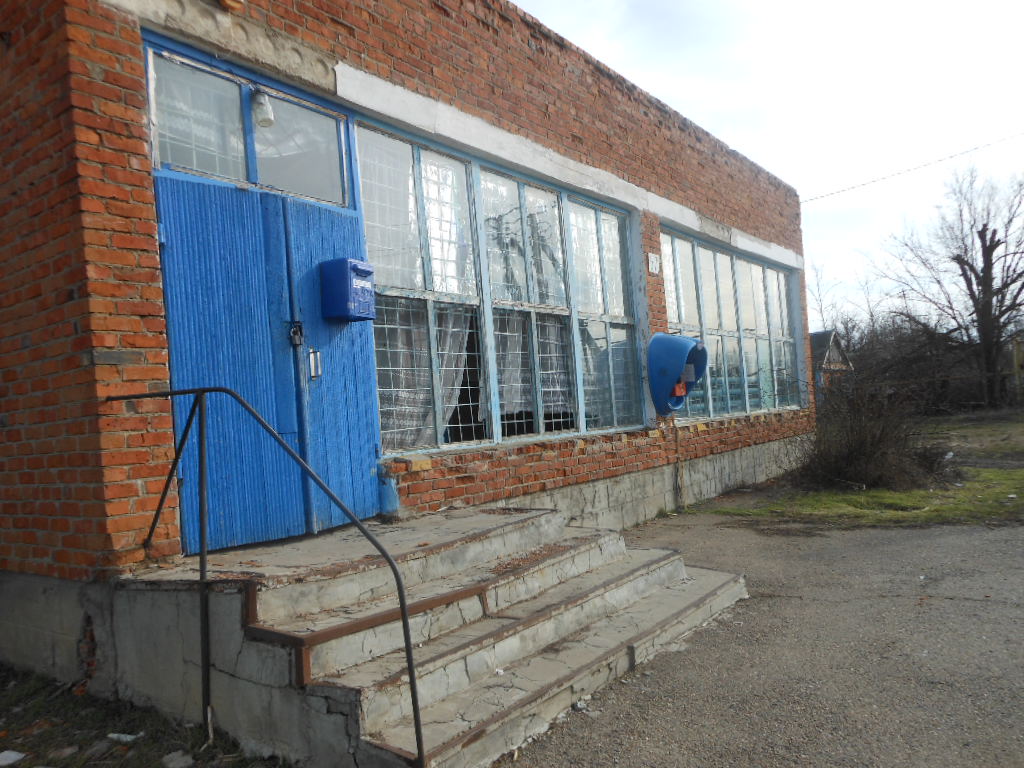 